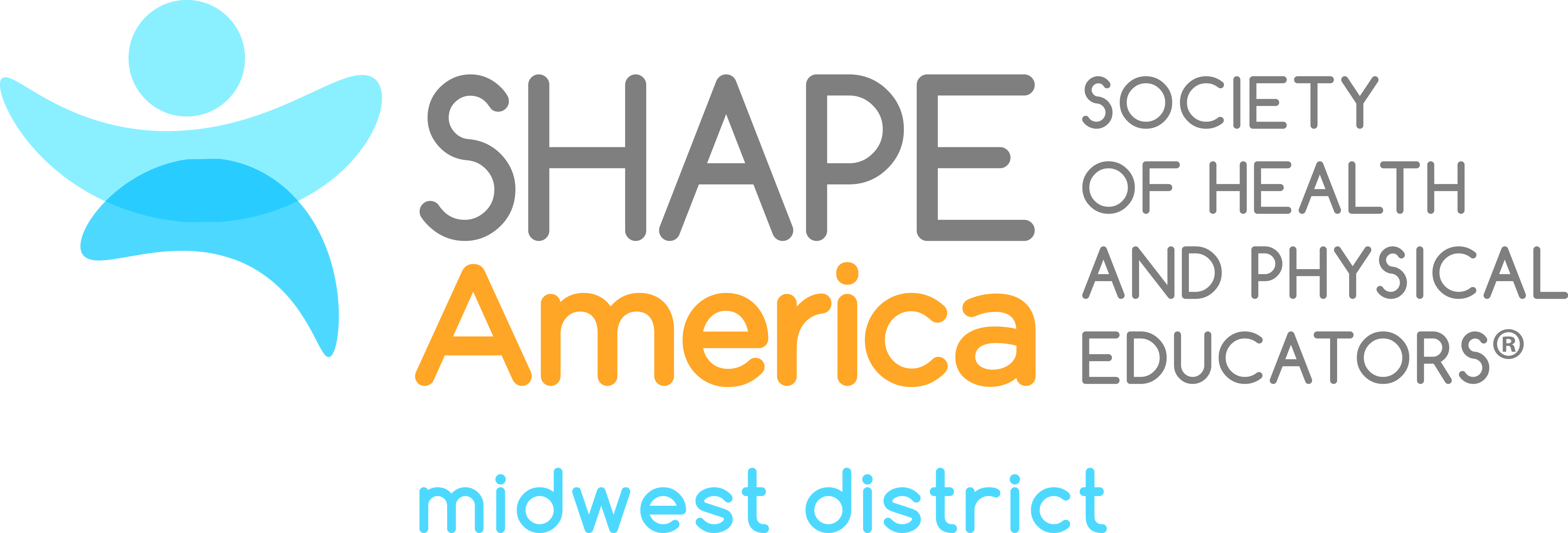 2019 Candidate for the Office of Member-at-LargeKalie McKinleyPhysical Education TeacherAssumption High SchoolKalie McKinley lives in Jeffersonville, Indiana and teaches high school physical education at Assumption High School in Louisville, Kentucky where she specializes in Polynesian dance and simulated aquatic recreation for the physical education setting. She is a 2010 graduate from Manchester University with a double major in adapted physical education and physical education and is currently pursuing a master’s degree in physical education at the University of Arkansas. Kalie is member of both Indiana SHAPE and Kentucky AHPERD.From 2017-2019, Kalie McKinley has served on Indiana SHAPE Dance Council, Aquatics & Recreation Council, and Kentucky AHPERD board as the Dance Elect and Sports Management Section. In 2015-2016, Kalie served on the Midwest AHPERD Council for Future Professional Committee. In 2010-2011, She served on the Midwest AHPERD Social Justice and Diversity Committee and AAHPERD Public and Legislative Affairs Committee as the student member. In 2008-2010, Kalie served as the Indiana AHPERD Council for Future Professional President.Kalie has been awarded the 2018-2019 Kentucky AHPERD Dance Educator of the Year. In 2018, Kalie was the Midwest SHAPE America High School Teacher of the Year and in 2017 Indiana SHAPE America High School Teacher of the Year. She was awarded the SHAPE America Midwest District Outstanding Young Professional in 2015. In 2010, Kalie was awarded the National Association for Sport and Physical Education Major of the Year. She was awarded the Indiana Association of Health, Physical Education, Recreation, and Dance Outstanding Student of the Year in 2009.